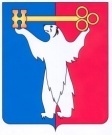 АДМИНИСТРАЦИЯ ГОРОДА НОРИЛЬСКАКРАСНОЯРСКОГО КРАЯПОСТАНОВЛЕНИЕ 21.06.2023				        г. Норильск				           № 263О внесении изменения в постановление Администрации города Норильска 
от 06.09.2010 № 358С целью учета отдельных видов расходов, осуществляемых за счет прибыли, полученной муниципальными учреждениями от оказания платных услуг и приносящей доход деятельности, ПОСТАНОВЛЯЮ:1. Внести в Типовое положение о порядке расходования прибыли, полученной от оказания платных услуг и приносящей доход деятельности, муниципальными учреждениями муниципального образования город Норильск, утвержденное постановлением Администрации города Норильска от 06.09.2010 № 358 (далее – Типовое положение), следующее изменение:1.1. Абзац второй - пятый пункта 3.5.2 Типового положения изложить в следующей редакции: «- при вступлении в брак впервые - 20 000 рублей;- при рождении ребенка - 20 000 рублей;- в случае смерти супруга (супруги), близких родственников работника (дети, родители, брат, сестра) – 40 000 рублей;- семье работника в случае его смерти (по заявлению члена семьи работника) – 80 000 рублей;».2. Руководителям Управления общего и дошкольного образования Администрации города Норильска, Управления по спорту Администрации города Норильска, Управления по делам культуры и искусства Администрации города Норильска довести данное постановление до сведения подведомственных муниципальных учреждений.3. Руководителям муниципальных учреждений муниципального образования город Норильск руководствоваться в своей деятельности внесенными в Типовое положение изменениями.4. Опубликовать настоящее постановление в газете «Заполярная правда» и разместить его на официальном сайте муниципального образования город Норильск.Глава города Норильска Глава города Норильска Д.В. Карасев